Professional skillsMicrosoft officeProficient writing skillsProblem solvingLaboratory techniquesLaboratory safety Biochemical pharmacologyPersonal DataNationality: KenyanVisa status: VisitHobbiesReading & NetworkingTravellingCookingResearchCommunity workCAREER SYNOPSISOnce I am assigned with a job or a project, I tackle it with unrelenting energy. I want to learn as much as i can, and my goal is to achieve results beyond the expectations of my supervisor. I really strive to excel in all I do. My strong interpersonal skills are one of my greatest strengths; I am extremely hardworking and also work easily with others and am always open to various points of view. I also have good judgment about people and an intuitive sense of their talents and their ability to contribute to a given problem. I am an experienced quality analyst coupled with invaluable experience as a Science teacher in the Biology and Chemistry department. I am an excellent analyst, and I am knowledgeable in Quality Systems management.I am a good listener and always take time to learn my students’ needs.  I am knowledgeable in Laboratory techniques and Safety measures. I am interested in science teaching opportunities; this will help me to get experience hence grow my career in this field.PERSONAL ATTRIBUTES IntegrityResults orientedEnthusiasticResilientFlexible outlookProactive approachTeam playerWORK EXPERIENCE JAN 2014-SEPT 2015 SCHOOLSPOSITION: Chemistry and Biology Teacher(Form 1 and 2)Duties;-Plan study programs to meet students’ needs, interests and abilities. Design curriculum as per the needs of the students. Evaluate and assess students’ progress on a periodic basis. Monitor individual student progress. Take corrective measures to enhance student learning abilities. Prepare student progress reports. Instruct students on proper use of equipment, materials, aids and textbooks. Set and monitor standards of student behavior.Assist staff members in assessing students’ attitude, learning problems. Advice parents on students’ progress and development. Organize class time as per the instructional plans. Maintain inventory of instructional materials, aids and equipment. JAN 2011-DEC 2013 EAST BREWERIES LIMITED (ABL)POSITION: Quality Analyst Brewing and Filtration LaboratoryDuties;-Monitoring of quality controls at raw material intake, beer fermentation, maturation and filtration stage and communication of results to the brewing team. Calibrate, operate and maintain laboratory equipment in an accurate and safe way. Prompt analysis and investigation of customer complaints and communication of results Overseeing smooth flow of production and collating all production related statistics, producing detailed performance review reports. Ensuring that product non-conformities are controlled at all levels, properly documenting deviations, and managing product isolation to prevent unintended use. Data entry in SAP and UNILAB laboratory information systems, and as a UNILAB Super user, to provide support to analysts in different blocks in Quality Assurance department. Execution of Internal Audits and Maintenance of Audit records/actions follow up and close out. Training of new staff and internship students. Reporting directly to the laboratory buyer, assist with vendor selection and bid evaluations. Arrange expedited shipments to prevent stock out on laboratory reagents and equipment. Assist the buyer on special projects focused on cost reduction initiatives. Contact suppliers to resolve missed deliveries, short shipments and pricing discrepancies. Sampling, physical and chemical testing of raw materials as described in the documented procedure in accordance with GMP guidelines Compiling samples for send out testing and maintain associated documentation Ensuring Raw Material documentation is accurate and up to date and revise as needed (i.e. certificates of analysis, test methods, specification sheets, and Standard operating Procedures) Recognize and investigate Out of Specification results, Out of Trend results and deviations in accordance with GMP guidelines and report results to supervisor. Responsible for laboratory systems as assigned (i.e. logbooks, calibrations, standards) 2008 JUNE-SEPT INSITUTE OF RESEARCHPOSITION:INTERNDuties:-Assisted in preparation of biological solutions and running laboratory techniques and procedures; Baboon perfusion Kato Katz techniqueDNA extraction and PCR methodCell culturing and preparation of animal tissuesProtein assay and ELISA technique.  2007 APRIL- KENYA LIMITEDPOSITION:INTERNDuties:-Routine loading and off-loading operationsRoutine blending operationsDistillery operationsSpirits stock takingEDUCATION BACKGROUND(2005-2010) Kenyatta UniversityBachelor of Science (Biochemistry)  (1998-2001) Ngara Girls’ High SchoolKenya Certificate of Secondary Education(1994-1997) Lwak Girls’ Primary SchoolKenya Certificate of Primary EducationTRAININGS AND CERTIFICATE OF RECOGNITIONPresented a dissertation on characterization of immunoglobulin G (IgG) in severe malaria in baboonsAttended a one week beer tasting training and received certification as a qualified beer tasterFirst Name of Application CV No: 1654776Whatsapp Mobile: +971504753686 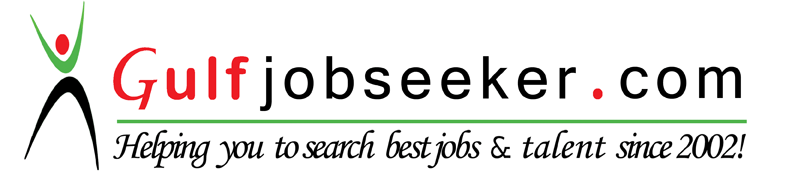 education background